«Белая» зарплата – основа будущей пенсииОснову будущей пенсии работника закладывает его работодатель, который ежемесячно уплачивает страховые взносы в систему обязательного пенсионного страхования. Взносы учитываются на индивидуальном лицевом счете, который Социальный фонд России (СФР) открывает каждому работающему гражданину. Номер этого счета (СНИЛС) указан в уведомлении о регистрации в системе индивидуального (персонифицированного) учета.Управляющий Отделением Социального фонда России по Краснодарскому краю Татьяна Ткаченко подчеркнула, что суммы страховых взносов, которую уплачивает работодатель за конкретного работника в ОСФР, напрямую зависит будущая пенсия гражданина. «При «серых» схемах оплаты труда страховые взносы либо уплачиваются в минимальном размере, либо не уплачиваются совсем. В таких случаях средства не поступают на индивидуальный лицевой счета гражданина в СФР и будущая пенсия формируется в минимальном размере», — заключила она. Соглашаясь на зарплату в конверте, граждане лишают себя не только будущей пенсии, но и прав социальной защиты — нет гарантий оплаты отпуска, листа нетрудоспособности, в том числе по беременности и родам, и т.д.Контролируйте Вашего работодателя — проверяйте состояние своего индивидуального лицевого счета. Удобнее всего это делать с помощью личного кабинета гражданина на сайте СФР. Чтобы войти в него, используйте логин и пароль от портала Госуслуг.Также обратиться за выпиской из индивидуального лицевого счета можно лично в клиентские службы СФР в городах и районах Краснодарского края, МФЦ или онлайн на портале Госуслуг.«Белая» зарплата – основа будущей пенсии.ЧИТАЙТЕ НАС: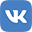 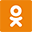 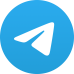 